lMADONAS NOVADA PAŠVALDĪBA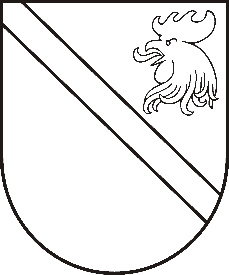 Reģ. Nr. 90000054572Saieta laukums 1, Madona, Madonas novads, LV-4801 t. 64860090, e-pasts: pasts@madona.lv ___________________________________________________________________________MADONAS NOVADA PAŠVALDĪBAS DOMESLĒMUMSMadonā2020.gada 18.augustā								           Nr.310									       (protokols Nr.17, 6.p.)Par SIA “Bērzaunes komunālais uzņēmums” deleģētajām funkcijām Mārcienas pagastā	Saskaņā ar likuma “Par pašvaldībām” 15. panta pirmās daļas 1. punktu – Pašvaldībām ir šādas autonomas funkcijas: 1) organizēt iedzīvotājiem komunālos pakalpojumus (ūdensapgāde un kanalizācija; siltumapgāde; sadzīves atkritumu apsaimniekošana; notekūdeņu savākšana, novadīšana un attīrīšana) neatkarīgi no tā, kā īpašumā atrodas dzīvojamais fonds.	Savukārt likuma “Par pašvaldībām” 15. panta trešā daļa paredz to, ka no katras autonomās funkcijas izrietošu uzdevumu pašvaldība var deleģēt privātpersonai vai citai publiskai personai.Noklausījusies sniegto informāciju, ņemot vērā 12.08.2020. Uzņēmējdarbības, teritoriālo un vides jautājumu komitejas un 18.08.2020. Finanšu un attīstības komitejas atzinumu, atklāti balsojot:  – 13 (Andrejs Ceļapīters, Andris Dombrovskis, Zigfrīds Gora, Artūrs Grandāns, Gunārs Ikaunieks, Valda Kļaviņa, Agris Lungevičs, Ivars Miķelsons, Andris Sakne, Rihards Saulītis, Inese Strode, Aleksandrs Šrubs, Gatis Teilis), PRET – NAV, ATTURAS – NAV, Madonas novada pašvaldības dome NOLEMJ:Piešķirt tiesības SIA “Bērzaunes komunālais uzņēmums”, Reģ. Nr. 48703002782, sniegt sabiedrisko pakalpojumu – siltumapgādes pakalpojumu Madonas novada Mārcienas pagastā.Uzdot SIA “Bērzaunes komunālais uzņēmums” uzturēt un atjaunot nepieciešamo tehnisko aprīkojumu, lai minētos pakalpojumus varētu sniegt atbilstoši prasībām, kas noteikta katram konkrētam pakalpojumam.Uzdot SIA “Bērzaunes komunālais uzņēmums” ar 2020. gada 1. septembri uzsākt siltumapgādes pakalpojumu sniegšanu Madonas novada Mārcienas pagastā, t.sk. siltumenerģijas ražošanu, pārvadi un tirdzniecību, izmantojot tiešo norēķinu sistēmu ar klientiem.Noteikt SIA “Bērzaunes komunālais uzņēmums” iespēju saņemt atlīdzības (kompensācijas) maksājumus investīcijām sabiedrisko pakalpojumu sniegšanas infrastruktūrā un nosacījumus atlīdzības (kompensācijas) maksājumu aprēķināšanai, kontrolei un pārskatīšanai, kā arī atlīdzības (kompensācijas ) maksājumu pārmaksas novēršanai un atmaksāšanai.Noteikt sabiedriskā pakalpojuma sniegšanas teritoriju Madonas novada Mārcienas pagasts.Mārcienas pagasta pārvaldei nodot Madonas novada pašvaldībai ieguldīšanai SIA “Bērzaunes komunālais uzņēmums” pamatkapitālā pamatlīdzekļus, kuri nepieciešami pakalpojuma sniegšanai.Uzdot izpilddirektora vietniekam Ārim Vilšķērstam un pārvaldes vadītājam Bērzaunes un Mārcienas pagastos Edgaram Lācim organizēt pamatlīdzekļu novērtēšanu un nodošanu.Uzdot Nodošanas dokumentācijas sagatavošanu Madonas novada pašvaldības Juridiskajai nodaļai.Domes priekšsēdētājs					         	         A.Lungevičs L.Matuļenko 64807690